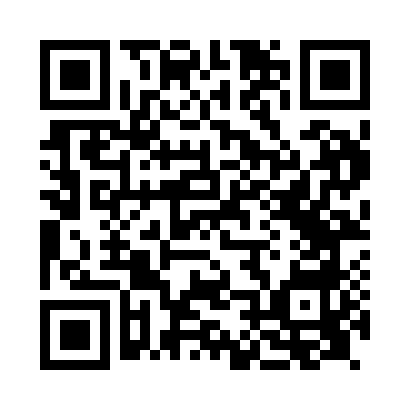 Prayer times for Annesley, Nottinghamshire, UKWed 1 May 2024 - Fri 31 May 2024High Latitude Method: Angle Based RulePrayer Calculation Method: Islamic Society of North AmericaAsar Calculation Method: HanafiPrayer times provided by https://www.salahtimes.comDateDayFajrSunriseDhuhrAsrMaghribIsha1Wed3:265:311:026:118:3410:392Thu3:235:291:026:128:3610:423Fri3:205:271:026:138:3810:464Sat3:175:251:026:148:3910:495Sun3:135:231:026:158:4110:526Mon3:125:211:026:168:4310:527Tue3:115:191:026:178:4410:538Wed3:105:181:016:188:4610:549Thu3:095:161:016:198:4810:5510Fri3:085:141:016:208:5010:5611Sat3:075:121:016:218:5110:5712Sun3:065:111:016:228:5310:5713Mon3:055:091:016:238:5410:5814Tue3:055:071:016:248:5610:5915Wed3:045:061:016:258:5811:0016Thu3:035:041:016:268:5911:0117Fri3:025:031:016:279:0111:0118Sat3:025:011:016:289:0211:0219Sun3:015:001:026:299:0411:0320Mon3:004:581:026:309:0511:0421Tue3:004:571:026:319:0711:0422Wed2:594:561:026:319:0811:0523Thu2:584:541:026:329:1011:0624Fri2:584:531:026:339:1111:0725Sat2:574:521:026:349:1311:0826Sun2:574:511:026:359:1411:0827Mon2:564:501:026:369:1511:0928Tue2:564:491:026:369:1711:1029Wed2:554:481:026:379:1811:1030Thu2:554:471:036:389:1911:1131Fri2:544:461:036:389:2011:12